Classical School Book List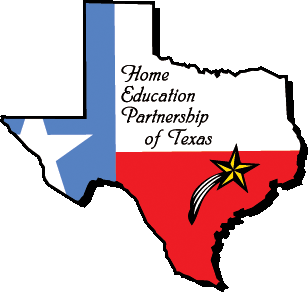 2015 – 16 Monday ProgramGrades 1 – 5	Students enrolled in the Classical School must purchase the following books for each grade level. Most books may be purchased from the HEP Bookstore. Because our time is limited on Monday, parents will be required to teach certain subjects at home for each grade level. These subjects and suggested curriculum are listed below.1st – 2nd Grades Required Books:	-Frog and Toad Are Friends Literature Unit - $9.99 & Frog and Toad Are Friends	-Stone Soup Literature Unit - $9.99 & Stone Soup 	-Caps for Sale Literature Unit - $9.99 & Caps for Sale	-If You Give a Mouse a Cookie Literature Unit - $9.99 & If You Give a Mouse a Cookie	-Steck Vaughn Core Skills Social Studies Grade 2 - $9.99	-Texas History Timeline from Indians to Astronauts - $14.951st – 2nd Grades Subjects to be covered at home and suggested curriculum:	Phonics – Explode the Code; Primary Phonics	Reading – Pathway Readers; Rod & Staff; BJU Press	Grammar – First Language Lessons; Easy Grammar 2; Rod & Staff	Handwriting – A Reason for Handwriting	Spelling – A Reason for Spelling	Math – Singapore, Horizons; Saxon3rd – 5th Grades Required Books:	-Map Skills C (Continental Press) - $9.95 (Grade 3 only)	-Map Skills D (Continental Press) - $9.95 (Grade 4 only)	-Map Skills E (Continental Press) - $9.95 (Grade 5 only)	-- Art Supply List (see list on-line closer to school starting) 3rd – 5th Grades Subject materials to be covered at home and suggested curriculum:	Reading – Pathway Readers; Rod & Staff; BJU Press	Reading Comprehension in Varied Subject Matter 	Grammar – Easy Grammar; Daily Grams	Handwriting – A Reason for Handwriting	Spelling – A Reason for Spelling	Math – Singapore; Saxon; Horizons (HEP offers Saxon 5/4 and Saxon 6/5 as courses)This list is subject to change! Be sure to check with the class syllabus and your teacher on the first day of class to see if there are any additional requirements! Also prices are subject to change from the publisher.